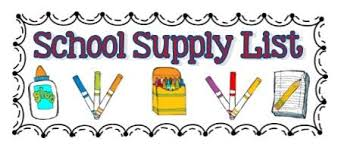 PLYMOUTH RIVER SCHOOL GRADE 4As you prepare for the start of school, please consider purchasing the following suggested list of classroom supplies. All items are optional and every student will receive the supplies they need to fully participate in classroom learning.  Please label all school supply items with the student’s name before items come into school. We hope you have a wonderful summer break! Thank you!5 – Two pocket folders (specific colors below):1 Red 1 Yellow 1 Blue 1 Purple 1 Black Two pocket plastic folder – any color for Homework5 – Single subject spiral notebooks (specific colors below):1 Red1 Yellow 1 Black 1 Blue 1 Purple 2  Packages colored pencils – 12 pack2 Large glue sticksPackage of thin markers – 8 pack2 Sharpies – thin, black3 Sharpies - ultra-fine tip, blackPencil case2 – Canisters of disinfecting wipes (no bleach)2 – Boxes of Kleenex tissuesSet of ear buds in a plastic bag2 – Highlighters – 2 different colorsSummer Reading and Math See you in September!Your Fourth Grade Teachers, Mrs. Harrington, Mrs.Rubertone (formerly Ms.Foley!) Mr. Samarov, Mrs. Talbot, Mrs. Willison